السيرة الذاتية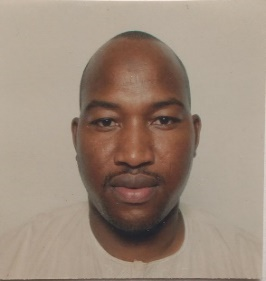 البيانات الشخصيةالاسم: حسن عمر محمدHassan Oumar mahamatتاريخ ومكان الميلاد: جمهورية تشاد مدينة ابشة 1976مالحالة الاجتماعية: متزوجالعنوان: تيلفون:0023595200676 -0023566125657البريد الالكتروني:hassanoumar@yahoo.frالتدرج العلمي:حاصل على شهادة الماجستير في المحاسبة من الأكاديمية العربية في الدنمارك (2013م)حاصل على شهادة الليسانس في المحاسبة من جامعة ام درمان الاسلامية السودان (2006م)حاصل على شهادة الدبلوم العالي في المحاسبة الالكترونية من معهد فياض تكنولوجي (2007م)حاصل على شهادة ثانوية من ثانوية الملك فيصل بتشاد (قسم علمي 2000م)حاصل على شهادة متوسطة من مدرسة الثانوية الاهلية المزدوجة بتشاد (1998م)حاصل على شهادة ابتدائية من معهد ام سويغوا بتشاد (1994م)الخبرات العملية:الخبرات العملية في مجال التدريس:محاضر بجامعة الملك فيصل بتشاد في قسم المحاسبة (من عام 2014م والي الان)محاضر بجامعة ادم بركة بتشاد في قسم الإدارة (من عام 2018م والي الان)محاضر بجامعة هيك تشاد في قسم المحاسبة (من عام 2019م والي الان)محاضر بالمعهد العالي للعلوم والتكنلوجيا بتشاد (من عام 2016م والي عام 2019م)محاضر بالمعهد العالي بتشاد (اساكم)في قسم المحاسبة من عام 2015م والي عام 2017م)الخبرات العملية في المجال الإداري والتدريب:مدرب محترف في مجال القيادة والتنمية الشخصية منذ عام (2018م والي الان)رئيس الجمعية الشادية لحماية البيئة من عام (2008م والي الان)المدير التنفيذي لمركز المستقبل للتنمية البشرية بتشاد من عام (2018م والي الان)الدورات التدريبية:دورة المشروعات الصغيرة والمتوسطة. من أكاديمية الإبداع الخليجي للتدريب (2020م).دورة: الخطة المالية وأزمة كرونا. من اكاديمية الابداع الخليجي للتدريب (2020م)دورة: مبادئ القيادة. من اكاديمية الابداع الخليجي للتدريب (2020)دورة: 6 دورات في القيادة والإدارة. من اكاديمية عمران (2020م)دورة: العقل الاستراتيجي. من اكاديمية عمران (2020م)دورة: العمل الحر (مفاهيم ومهارات) من اكاديمية الابداع الخليجي للتدريب (2020م)دورة: هندسة القرار الاستراتيجي في المشاريع. من اكاديمية عمران (2020م)دورة: إدارة الموارد البشرية. من اكاديمية عمران (2020م)دورة: المالية لغير الماليين. من اكاديمية عمران (2020)دورة: الأنماط الشخصية في فرق العمل. من اكاديمية عمران (2020م)دورة: التخطيط الاستراتيجي للمؤسسات. من اكاديمية عمران (2020م)دورة: التخطيط التشغيلي من مركز الرواد للتدريب 2018مدورة: التخطيط الاستراتيجي من مركز الرواد للتدريب 2018مدورة: صناعة القاعد من مركز الرواد للتدريب 2018مدورة: تحليل الشخصيات والمنظمات من مركز الرواد للتدريب 2017مدورة: في الإسعافات الأولية 2008مدورة في المحاسبة الالكترونية 2008مدورة في مجال الحسابات العامة من البنك الزراعي السوداني عام 2008مدورة في مجال الحسابات العامة والتمويل من البنك الزراعي التجاري بتشاد عام 2008مالشهادات:شهادة في القيادة من اكاديمية الابداع الخليجي للتدريب (2020م)شهادة حقوق اللاجئين من منظمة الغفو الدولية 2018مشهادة الحق في حرية التعبير من منظمة العفو الدولية 2017 مشهادة مقدمة لحقوق الانسان من منظمة العفو الدولية 2017معضوية المراكز التدريبية:مركز افاق للتدريب (متدرب) منذ عام 2018م والي الانمركز نون للبحوث والدراسات(متدرب)منذ عام 2018م والي الانمركز المستقبل للتنمية البشرية منذ عام 2018م والي الانعضوية المنظمات:الهيئة الدولية لعلماء التنمية البشرية من عام (2019م والي الان)منظمة العفو الدولية من عام (2017م والي الان)اتحاد الشباب العربي الأفريقي من عام (2004م والي الان)المهارات:التخطيط الاستراتيجي.التخطيط التشغيلي.التدريب.حل المشكلاتابداعات جديدةبناء العلاقاتالحاسب الالي:دبلوم في علوم الكمبيوترإيجاد التعامل مع كافة برامج الحاسب الالياللغات:اللغة العربية إيجاده تامة (قراءة + كتابة + تحدث)اللغة الفرنسية متوسط (قراءة + كتابة + تحدث)الاهتمامات:حب الاطلاع.قراءة الكتب العلمية الصعبة.استكشاف كل ما هو جديد في مجالي والمجالات الأخرى.حضور المجالس العلمية.حضور الدورات التدريبية لتطوير الذات.المعرفين بالمهارة والمهنية:1/عبد الحليم محمد حمد رئيس قسم الاقتصاد بجامعة الملك فيصل بتشادالها تف: 0023593636310ا2\صحيب محمد عثمان مدير المشاريع بجامع الملك فيصل بتشادالها تف: 00235631046123\دكتور الطيب حسن تجاني نائيب العميد بجامعة الملك فيصل بتشادالها تف: 0023599802673